RS Notes:  Reaction and Revolution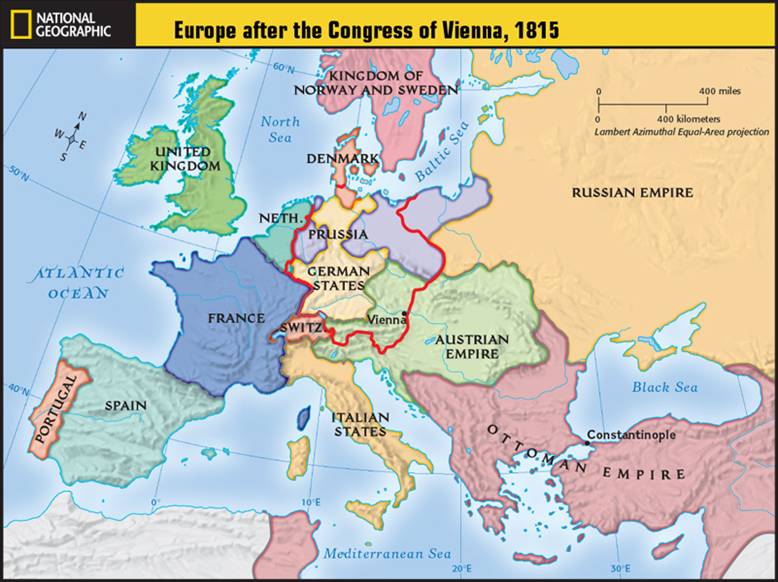 The Congress of ViennaAfter _______________ Wars and dissolution of the _________ ________________, European lines had to be _______________.Goal:  Restore ___________________ to the old order (aka:  ______________________)Great Britain, Russia, Austria, and Prussia met _________________________ European borders Keep one country from ______________________ EuropeFor example, _______________________ gained land because of _________________ gains Conservatism, Liberalism, Nationalism________________________= based on _________________ and social ____________________Most favored _______________________ to political authority______________________ is crucial to societyHated __________________________!! _______________________= people should be as ________________ as possible from government __________________.Believed in ___________________________ principlesReligious ______________________, written _________________________, Bill of Rights, etc.Connected to __________________________ men should hold ________________________ to vote ________________________= cultural identity of a __________________ based on ________________, ____________________, ___________________________.People should be loyal to the _________________________Not necessarily a particular _____________________ or other political ______________Became a _________________ to the existing political orderIf ____________________ united, the balance of ________________ set up at the Congress of Vienna would be ______________________________________________ tried to suppress nationalismAnother French Revolution?_________________________ problems and middle class _____________ wanting to vote _______________ another French RevolutionLouis-Philippe refused to ________________________Monarchy ___________________________ in 1848Provisional gov’t set up _________________________________________________________________ men can vote!!Provided work for the __________________________Ran out of ______, so they __________________ itWorkers ran to the streets and rioted- thousands ________________Ratified a new ________________________________- A ______________________Elected a single ______________________ and a ________________________ (__________________________)Unification of Italy1850- ______________________ dominant power in _______________________People looked to ________________ (in N. Italy) to lead the charge- had ______Prime Minister- Camillo di Cavour- allied with ____________________Provoked _________________ into declaring warConflict result:  Piedmont an _________________________________ stateThis _____________________________ others to _________________ their states to PiedmontS. Italy- ______________________________________ raised an army_________________________- Color of uniform_______________________ broke out in _________________________________________________ against the ________________________ DynastySicily and NaplesGaribaldi jumped in and took control of _________________ and ____________________Turned conquests over to __________________King of Piedmont became the ____________________.Full unification meant that they needed ____________________ (Austria) and __________________ (France)They allied with _____________________ in the Prussian-Austrian WarPrussia gave them _________________________________________________ left Rome in 1870Unification of GermanyBefore 1871- Germany made up of many ____________________ statesHad a good ___________ system, industries, and ________________________ for a prosperous state1862- ____________________________ named Prime minister of PrussiaFocused on ________________ affairsFought a war with Austria over ____________________ and ___________________Prussia administered Schleswig, Austria- HolsteinHe’ll use this as an ___________________ to fight againSeven Weeks War (1866)Bismarck picked a fight with ___________________ & won______________________ given to Prussia__________________ to ItalyNorth German Confederation- States north of ___________________ unifiedFranco Prussian War (1870-71)Bismarck knew if they could ______________ France, German _______________ would agree to unityJuly 1870-Bismarck doctored a __________________ that Wilhelm I (King of Prussia) insulted the French AmbassadorFrance __________ by September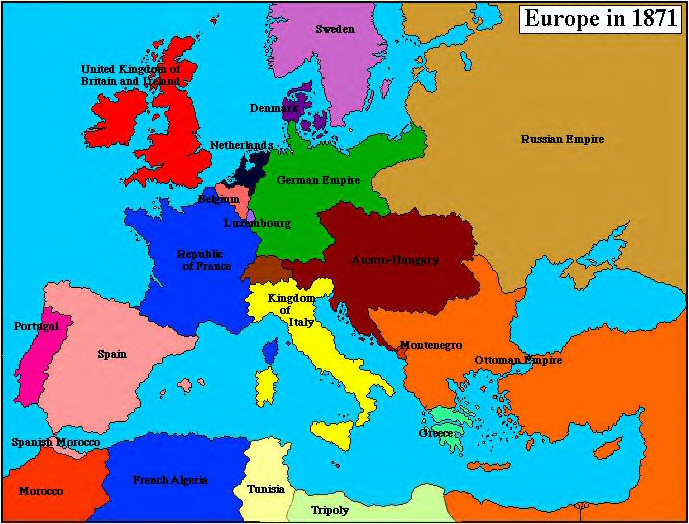 Results of the WarWilhelm declared _____________________ (emperor) of GermanyFrance lost Alsace & LorraineEurope redrawn with new states of ________________ and _____________________Germany- conservative with lots of ___________________ and _______________________________ and ___________________  weakened